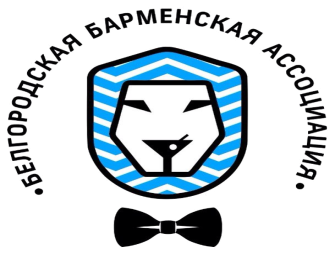 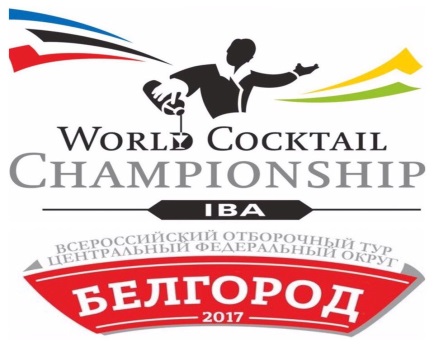 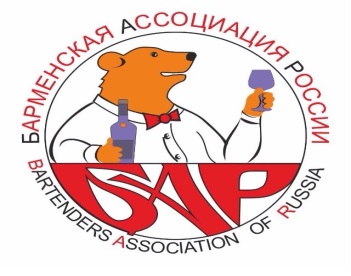 WCC 2017 RUSSIA ЦФО (Белгород)ОЦЕНОЧНЫЙ ЛИСТ ПОДНОМИНАЦИИ«ВИНО»Участник №__________________________Образец № 120Образец № 220Образец № 320Подача и открытие вина (демонстрация этикетки, аккуратность,15профессионализм, безопасность)Сервировка  вина (аккуратность, равномерный налив)15Лимит времени (5 мин)10Подпись жюри: ______________Итого: ____________Итого: ____________